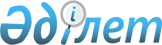 Об определении размера и порядка возмещения затрат на обучение на дому детей с ограниченными возможностями из числа инвалидов по индивидуальному учебному плану в Илийском районе
					
			Утративший силу
			
			
		
					Решение маслихата Илийского района Алматинской области от 26 декабря 2016 года № 10-49. Зарегистрировано Департаментом юстиции Алматинской области 12 января 2017 года № 4063. Утратило силу решением Илийского районого маслихата Алматинской области от 5 ноября 2020 года № 65-261
      Ескерту. Утратило силу решением Илийского районого маслихата Алматинской области от 05.11.2020 № 65-261 (вводится в действие по истечении десяти календарных дней после дня его первого официального опубликования).

      В соответствии с подпунктом 4) статьи 16 Закона Республики Казахстан от 11 июля 2002 года "О социальной и медико-педагогической коррекционной поддержке детей с ограниченными возможностями" и приказом Министра здравоохранения и социального развития Республики Казахстан от 28 апреля 2015 года № 279 "Об утверждении стандартов государственных услуг в социально-трудовой сфере" (зарегистрирован в Реестре государственной регистрации нормативных правовых актов № 11342), Илийский районный маслихат РЕШИЛ:

      1.Определить возмещение затрат на обучение на дому (далее – возмещение затрат на обучение) родителей и иных законных представителей детей с ограниченными возможностями из числа инвалидов (далее – дети с ограниченными возможностями) по индивидуальному учебному плану ежеквартально в размере восьми месячных расчетных показателей.

      2. Определить следующий порядок:

      1) возмещение затрат на обучение производится государственным учреждением "Отдел занятости и социальных программ Илийского района";

      2) возмещение затрат на обучение предоставляется одному из родителей или иным законным представителям детей с ограниченными возможностями (далее – получатель);

      3) для возмещения затрат на обучение получатель представляет следующие документы: 

      заявление, по форме согласно приложению 1 к стандарту государственной услуги "Возмещение затрат на обучение на дому детей инвалидов", утвержденного приказом Министра здравоохранения и социального развития Республики Казахстан от 28 апреля 2015 года № 279 (далее – Стандарт);

      документ, удостоверяющий личность получателя;

      документ, подтверждающий регистрацию по постоянному месту жительства (адресная справка или справка сельского акима);

      заключение психолого-медико-педагогической консультации;

      справка об инвалидности по форме, утвержденной приказом Министра здравоохранения и социального развития Республики Казахстан от 30 января 2015 года №44 "Об утверждении Правил проведения медико-социальной экспертизы" (зарегистрирован в Реестре государственной регистрации нормативных правовых актов № 10589); 

      документ, подтверждающий сведения о номере банковского счета; 

      справка из учебного заведения, подтверждающая факт обучения ребенка-инвалида на дому, по форме согласно приложению 2 к стандарту;

      4) возмещение затрат на обучение назначается на один год с момента признания необходимости обучения ребенка с ограниченными возможностями на дому, указанного в заключении психолого-медико-педагогической консультации и выплачивается ежеквартально за указанный период;

      5) в случае первоначального назначения возмещение затрат на обучение выплачивается со дня обращения. 

      3. Признать утратившим силу решение Илийского районного маслихата от 10 ноября 2014 года № 39-185 "Об определении размера и порядка возмещения затрат на обучение на дому детей с ограниченными возможностями из числа инвалидов по индивидуальному учебному плану в Илийском районе" (зарегистрированного в Реестре государственной регистрации нормативных правовых актов от 27 ноября 2014 года № 2929, опубликованного в газете "Илийские зори" от 5 декабря 2014 года № 50 (4581).

      4. Контроль за исполнением настоящего решения возложить на постоянную комиссию Илийского районного маслихата "По вопросам социальной защиты населения, труда, занятости, образования, здравоохранения, культуры и языка".

      5. Настоящее решение вступает в силу со дня государственной регистрации в органах юстиции и вводится в действие по истечении десяти календарных дней после дня его первого официального опубликования.
					© 2012. РГП на ПХВ «Институт законодательства и правовой информации Республики Казахстан» Министерства юстиции Республики Казахстан
				
      Председатель сессии Илийского 

      районного маслихата 

Г. Ерубаева

      Секретарь Илийского

      районного маслихата

Р. Абилова
